План занятий по астрономииУважаемые студенты группы №22 здравствуйте Темы для домашнего задания по астрономии  на 09.04.2020г.   для конспектирования                                                                    Эволюция Вселенной.1) Наша ГалактикаПервым ученым, который предположил, что Млечный Путь состоит из отдаленных звезд, был Демокрит. Основываясь на результатах своих подсчетов, Вильям Гершель в 18 столетии сделал попытку определить размеры Галактики. Он доказал, что наша звездная система имеет конечные размеры и создает своего рода толстый диск: в плоскости Млечного Пути она тянется на расстояние не больше 850 единиц, а в перпендикулярном направлении – 200 единиц, если за единицу принять расстояние до Сириуса. По современной шкале расстояний это отвечает 7300x1700 световых лет.Эта оценка в целом отображает структуру Млечного Пути, хотя она не совсем точная. Дело в том, что кроме звезд, в состав диска галактики входят численные газопылевые облака, которые ослабляют свет отдаленных звезд. Исследователи Галактики не знали о поглощающем веществе и считали, что они видят все звезды. Реальные размеры Галактики были установлены только в 20 столетии. Оказалось, что она является более плоским образованием, чем предполагали раньше. На вид Галактика напоминает зерно чечевицы с утолщением посредине.Так, в 40-х годах 20 столетия, наблюдая галактику М31, более известную как туманность Андромеды, немецкий астроном Вальтер Бааде отметил, что плоский линзообразный диск этой огромной галактики погружен в более разряженное звездное облако сферической формы – гало. Поскольку туманность Андромеды очень похожа на нашу галактику, Бааде предположил, что подобную структуру имеет и Млечный Путь. Звезды галактического диска были названы населением I типа, а звезды гало – населением II типа.Наша Галактика – спиральная система массой от 2۰1011 до 8,5۰1011 – 11,5۰1011 М○, радиусом около 1,5۰104 – 2۰104 пк и светимостью 2۰1010 - 4۰1010 L○. Галактика состоит из 150-200 млрд звезд и бесчисленным количеством других космических объектов: более 6000 галактических молекулярных облаков, которые содержат в себе до 50% межзвездного газа, туманностей, планетных тел и других систем, нейтронных звезд, белых и коричневых карликов, черных дыр, космической пыли и газа. Диск галактики пронизан великомасштабным магнитным полем, что удерживает частицы космических лучей и вынуждает их двигаться вдоль магнитных линий по винтообразным траекториям. 85-95 % массы Галактики сосредоточено в звездах, 5-15 % - в межзвездном диффузном газе. Массовая часть тяжелых элементов в химическом составе Галактики составляет 2 %. Возраст Галактики 14,4  1,3 млрд лет. Большая часть звезд Галактики образовалась более 9 млрд лет тому назад.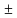 Основная часть звезд, которые составляют Галактику, наблюдаются с Земли как серебристо-белая полоса, пересекающая все небо, - Млечный Путь, в котором сливается свет миллиардов звезд.Мы наблюдаем свою Галактику изнутри, что затрудняет определение ее формы, структуры и некоторых физических характеристик. Телескопическим наблюдениям доступно только 109, т.е. до 1% всех звезд Галактики.Ядро галактики наблюдается в созвездии Стрельца (α = 17h38m, δ = - 300), занимая часть созвездия Щита, Скорпиона и Змееносца. Ядро полностью скрыто за мощными газопылевыми облаками общей массой 3۰108 М○ в 700 пк от центра Галактики, которые поглощают видимое, но пропускают радио- и инфракрасное излучение. При их отсутствии ядро Галактики было бы самым ярким после Солнца и Луны небесным светилом.В центре ядра наблюдается уплотнение – керн. Всего в 400 световых годах от центра, в недрах газопылевой туманности Стрелец А прячется черная дыра массой около 4,6۰106 М○. В самом центре области, размерами менее 1 пк, предположительно очень густое скопление голубых сверхгигантов (до 50000 звезд).Наша Галактика имеет перемычку – бар, с концов которой в 4000 пк от центра Галактики начинают закручиваться 3 спиральные рукава. Вблизи одного из них – рукава Ориона - находится Солнечная система. Период обращения Солнечной системы около центра Галактики составляет 195-220 млн лет.2) ГалактикиГалактики – пространственно отделенные, гравитационно-связанные системы космических тел, основными структурными элементами которых является от 106 до 1023 звезд, которые содержат в себе до 95 % видимого галактического вещества, разные виды туманностей, планетные тела и космические объекты. Масса галактик от 1026 до 1043 кг, размерами от 103 , возраст – более 1,3 ۰1010 лет.Мир галактик очень разнообразен. Но уже в 1925 г. Хаббл осуществил первую и очень удачную попытку классифицировать галактики по внешнему виду, разделив их на три типа: эллиптические Е, спиральные S и неправильные Ir.Эллиптические галактики имеют вид кругов или эллипсов, яркость которых плавно уменьшается от центра к краю. Их делят на 8 подтипов от Е0 (круговой объект) до Е7(объект существенно сплющен)Спиральные галактики состоят из ядра и нескольких спиральных рукавов или ветвей. В обычных спиральных галактиках (тип S) ветви выходят непосредственно из ядра.В спиральных галактиках с перемычкой (тип SВ) ядро пересекается вдоль диаметра поперечной полосой из звезд – перемычкой или баром, от концов которой начинаются спиральные рукава. В зависимости от степени развития рукавов галактики S и SВ делятся на подклассы Sа, Sb, и Sс. У галактик подкласса Sа спиралей почти не видно, тогда как у галактик подкласса Sс почти все вещество сосредоточено в спиральных рукавах.Промежуточными между галактиками Е и S являются линзовидные галактики, яркость которых от центра к краю изменяется скачками.К неправильным галактикам относятся галактики, не имеющие четко выраженного ядра и симметричной структуры.Наша Галактика - пересеченная спиральная галактика класса SВа.Ближайшая к нам спиральная галактика в северном полушарии неба – Туманность Андромеды. В южном полушарии наблюдаются две неправильные галактики – Большое Магелланово Облако и Малое Магелланово Облако.Примерно 25 % изученных галактик – эллиптические, 50 % - спиральные, 20 % - линзовидные галактики и лишь 5 % - неправильные.В отдельные группы галактик выделяются:- взаимодействующие галактики, связанные между собой «перемычками», «хвостами» и «гамма-формами», которые состоят из звезд;- компактные галактики, которые не превышают по своим размерам 3000 св. лет, и изолированные в пространстве звездные системы, которые имеют значительно меньшие размеры;- активные галактики – имеют особенно яркие ядра, из которых вырывается светящийся газ, движущийся с огромной скоростью – тысячи километров в секунду.В особый класс космических объектов следует выделить квазары – квазизвездные радиоисточники.Расстояние до галактик определяют несколькими способами на основе наблюдений тех объектов, которые находятся в них:а) звезд цефеид на основе соотношения «период перемены блеска – светимость цефеид»б) звезд ярких голубых и красных гигантов и сверхгигантов – по фотометрической формуле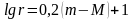 где  – видимая звездная величина звезды, М – абсолютная звездная величина;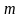 в) вспышек новых и сверхновых.Расстояние до далеких галактик определяется по закону Хаббла =  =  , где Н = 75 км/(с۰Мпк) – постоянная Хаббла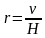 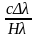 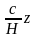 Благодаря работам Нобелевских лауреатов С. Перлмуттера, А. Райсса и Б. Шмидта (2011), наблюдавших за вспышками сверхновых звезд и очень удаленных галактиках, стало ясно, что Вселенная расширяется с ускорением, т.е. кроме всемирного тяготения, существует всемирное антитяготение – отталкивание одних галактик от других. Эта сила, природа которой пока не ясна, проявляет себя на больших космологических расстояниях и связана, вероятно, со специфическими свойствами возможно существующей в межгалактическом пространстве темной невидимой материи, получившей название «темная энергия». Таким образом, можно предвидеть будущее Вселенной: ее расширение никогда не прекратится, а будет происходить все быстрее и быстрее.3) Распределение галактик в пространствеПроведя тщательное исследование галактик, Хаббл в 1934 г. предположил, что подобных объектов на всей небесной сфере насчитывается около 5 млн. Сейчас принято считать, что галактик величиной до 30m около 100 млрд.Галактики очень редко бывают одиночными. Как правило, они расположены небольшими группами по несколько членов или входят в состав больших скоплений из сотен и тысяч галактик. Наша Галактика входит в состав так называемой Местной группы, которая содержит еще две большие спиральные галактики – Туманность Андромеды и галактику из созвездия Треугольника, а также более 20 карликовых и неправильных галактик, среди которых самые большие – Магеллановы облака.Размеры скоплений галактик составляют несколько мегапарсек. В настоящее время известно сотни и тысячи звездных систем. Со многими скоплениями связаны мощные и протяженные источники рентгеновского излучения. Между скоплениями находится горячий газ очень малой плотности. В пространстве галактики распределены неравномерно. Области с повышенной плотностью чередуются с пустотами, в которых средняя плотность галактик значительно меньше.В целом галактики и скопления галактик как бы располагаются на определенных поверхностях, напоминающих соты, охватывающие собой пустоты. Другими словами, распределение вещества во Вселенной имеет ячеистую структуру. А размеры пустот сравнимы с размерами сверхскоплений.4) Модели развития ВселеннойВсе представления о строении и возникновении Вселенной, которые были составлены к 20 –м годам XX в., можно считать теоретическими предположениями, так как информации полученной в результате наблюдений, было очень мало. И все же на основании этих данных вырисовывалась картина строения Вселенной. Возможны три варианта развития Вселенной: вселенная закрытая, открытая и пульсирующая. Все эти варианты объединяют одно утверждение: в какой-то момент времени (10 или 20 млрд лет тому назад) расстояние между соседними объектами Вселенной должно быть равно нулю. В этот момент, который называется Большим Взрывом, Вселенная представляла собой как бы точку с бесконечно большой плотностью (сингулярной). В этой точке все современные законы физики не применимы, а поэтому ее можно рассматривать как математический образ новой физической реальности. Теория Большого Взрыва говорит, что Вселенная возникла 18 млрд лет назад в результате большого взрыва. Все вещество в нашей современной Вселенной было сжато в первичное ядро – чрезвычайно горячую плотную точку, которая распалась вследствие сильного взрыва. Одновременно с излучением взрыв привел к выбрасыванию водорода, гелия и свободных электронов. Выброшенное в космос вещество расширялось и охлаждалось. Несколько млн лет спустя она сконденсировалась в галактики. Вселенная продолжала расширяться, и галактики продолжали отделяться друг от друга.Следующая модель Вселенной – теория пульсирующей Вселенной - утверждает, что начало нашего мира положил Большой Взрыв, но расширение не будет продолжаться вечно. Гравитация его остановит. Согласно этой модели расширение будет замедляться до тех пор, пока не остановится, а затем Вселенная начнет сжиматься до точки. После этого произойдет новый Большой Взрыв.Третья модель – теория стационарной Вселенной – утверждает, что мир не эволюционирует и не изменяется. Не было в прошлом начала, не будет в будущем конца.Эволюционные теории предполагают, что Вселенная должна быть заполнена реликтовым излучением – слабым остатком излучения, которое сохранилось от Большого Взрыва. Первичное ядро, как бомба, которая взорвалась, во всех направлениях излучала мощные потоки коротких волн. Со временем это излучение должно было рассеяться, остыть и заполнить всю Вселенную. В наше время оно приходило бы на Землю в виде микроволн. Подобный микроволновый фон, который приходит со всех сторон, был зафиксирован в 1965 г., это открытие заставило засомневаться в правильности модели стационарной Вселенной. Наблюдения квазаров и определение плотности вещества во Вселенной дают дополнительные важные ключи для выбора первой эволюционной модели.Вопросы для самопроверки1. Что такое космическая система? Какие космические системы вы знаете? Какие характеристики и свойства они имеют?2. По каким признакам классифицируются известные вам космические системы?3. Что такое галактика? Являются ли синонимами слова «галактика» и «Млечный путь»4. Что вы знаете о нашей Галактике? Какие ее размеры? Форма? Какие космические объекты ходят в ее состав?5. Существуют ли во Вселенной другие галактики? Что вы о них знаете?ПЗ № 4  Решение проблемных заданий, кейсов.Методика решения кейсов1. Понимание задачиОдно из ваших первых обязательных действий — понять, что от вастребуется:— усвоение какой учебной темы предполагает решение кейса;— какого рода требуется результат;— должны ли вы дать оценку тому, что произошло, или рекомендации вотношении того, что должно произойти;                                                Домашнее заданиеЗадача 1  Пример решенияУсловие: Планетарная туманность в созвездии Лиры имеет угловой диаметр 83″ и находится на расстоянии 660 пк. Каковы линейные размеры туманности в астрономических единицах?Решение: Указанные в условии параметры связаны между собой простым соотношением:

1 пк = 206265 а.е., соответственно:
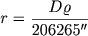 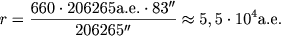 Задача 2  Условие: Параллакс звезды Процион 0,28″. Расстояние до звезды Бетельгейзе 652 св. года. Какая из этих звезд и во сколько раз находится дальше от нас? Задача 3  Условие: Во сколько раз изменился угловой диаметр Венеры, наблюдаемой с Земли, в результате того, что планета перешла с минимального расстояния на максимальное? Орбиту Венеры считать окуржностью радиусом 0,7 а.е. Задача 4  Условие: Какого углового размера будет видеть нашу Галактику (диаметр которой составляет 3 · 104 пк) наблюдатель, находящийся в галактике M 31 (туманность Андромеды) на расстоянии 6 · 105 пк?Задача 5Условие: Разрешающая способность невооруженного глаза 2′. Объекты какого размера может различить космонавт на поверхности Луны, пролетая над ней на высоте 75 км? Задача 6  Условие: Во сколько раз Солнце больше Луны, если их угловые диаметры одинаковы, а горизонтальные параллаксы соответственно равны 8,8″ и 57′?Критерии оценки: Оценка «5», если уч-ся решил  четыре-пять задач.Оценка «4», если уч-ся решил три задачи. Оценка «3», если уч-ся решил две задачи.Оценка «2», если уч-ся  решил  ноль задач или решил не правильно.Литература1.Астрономия, Разноуровневые самостоятельные работы с примерами решения задач, Кирик Л.А., Захожай В.А., Бондаренко К.П., 20182. Астрономия, учи астрономию, читая классику, с комментарием ученых, Фламмарион К., Короленко В.Г., Чехов А.П., Ефремов И.А., 2018                             Преподаватель        Тымчук  С.Д           № Тема урокаУрок  № 32-33Эволюция вселенной.Урок  №34ПЗ № 4  Решение проблемных заданий, кейсов.